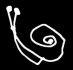 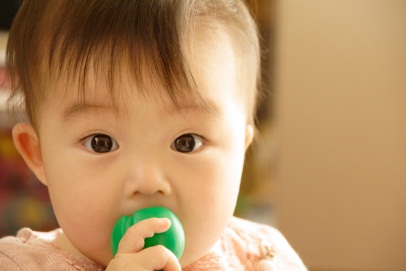 プレママの皆さんは、これから赤ちゃんが生まれると同時に子育てがスタートし、特に乳幼児期においてはめまぐるしく暮らしが変わる転換期を迎えます。例えば、多くの家庭では赤ちゃんが生まれるとモノが増えます。それをみこして、プレママ時代に暮らしのモノの量を見直し、不必要なものがあれば処分し、その分のスペースを確保しておくこと。その備えがあるだけで、ずいぶんと気持ちがラクになります。このタイミングで、暮らしのモノについて、すっきりとしておきませんか？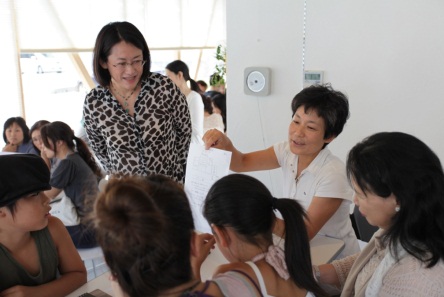 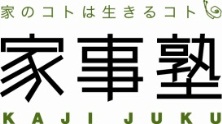 